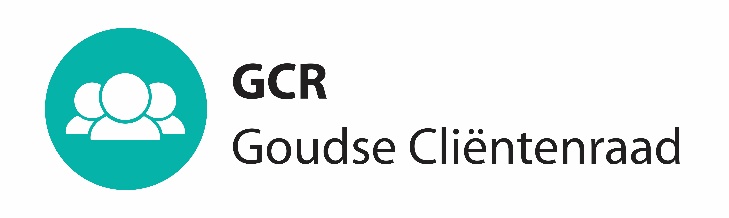 Datum:	17 november 2022		
Tijd: 		10.30 – 12.30Locatie: 	Huis van de stad, Trainingsruimte WSP, 00.58. In april vergaderden we hier ook.In gesprek met wethouder R. Tetteroo 10.30 – 11.15
Portefeuille: Ruimtelijke ordening en strategisch grondbeleid, Wonen, buurt- en wijkontwikkeling, Werk en inkomen (Participatiewet, armoedebeleid en schuldhulpverlening.Vaststellen agenda en Verslag en afspraken en besluitenlijst vorige GCR-vergadering d.d. 27 oktober  2022. Ter vaststelling. In gesprek met Kwintes. 11.30 – 12.15 
In Gouda biedt Kwintes de volgende diensten aan: Beschermd wonen, Begeleiding aan huis (Gewoon Thuis), 
Speciale begeleiding (zie website Kwintes)
Leren & werken in o.a. Het Bruisnest, het inloop – servicepunt van Kwintes
Website Kwintes Gouda:
https://www.kwintes.nl/in-uw-buurt/gemeente/gouda/ 

Bas van Polanen, Meya Cornelisse, Maaike van Doorn.
GCR lopende zaken 
Wat ter tafel komtGASD zakenSluiting BijlagenPaul woont de GASD vergadering van 17 november 2022 bij.Mohammed woont de GCR vergadering van 17 november 2022 bijAd 2Verslag en Besluitenlijst GCR-vergadering van 27 oktober 2022Ad 5Agenda GASD 17 november 2022Verslag GASD 20 oktober 2022 Overig